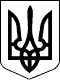 Тридцять шоста сесія селищної ради  сьомого скликанняР І Ш Е Н Н Я                                              Про прийняття до відома інформації щодо проведення електронних аукціонів з використанням електронної торгової  системи  «Prozorro.Продажі»,  уповноваження начальника Димерського ККП на виконання певних дій та затвердження рішень	Розглянувши рішення виконавчого комітету Димерської селищної ради №110, 111 та 112 від 30.10.2019 року, враховуючи рекомендації постійної депутатської комісії з питань будівництва, житлово – комунального господарства, транспорту, зв’язку та торгівлі від 05.11.2019 року, керуючись Порядком проведення електронних аукціонів для продажу об’єктів малої приватизації та визначення додаткових умов продажу, затвердженого Постановою Кабінету Міністрів України №432 від 10.05.2018 року, ст.5,15,19 Закону України «Про приватизацію державного та комунального майна», пп.30-31 ч.1 статті 26, 59 та ч.5 ст.60 Закону України «Про місцеве самоврядування в Україні», селищна рада ВИРІШИЛА:Прийняти до відома інформацію щодо проведення електронних аукціонів з використанням електронної торгової  системи  «Prozorro.Продажі» згідно таблиці:Здійснити відчуження Трактору колісного МТЗ-82, д.н.08491 АІ, 1998 року випуску, шасі №465441, що перебуває на балансі Димерського комбінату комунальних підприємств, за ціною 121 000 (сто двадцять одна тисяча), в тому числі ПДВ у розмірі 20 183 (двадцять тисяч сто вісімдесят три) грн., 33 коп., шляхом його продажу Филоненку Анатолію Івановичу, код 3124521515.Здійснити відчуження Трактору Т-25 А, д.н.9772 КВ, 1989 року випуску, шасі №556502, що перебуває на балансі Димерського комбінату комунальних підприємств, за ціною 62 345 (шістдесят дві тисячі триста сорок п’ять) грн., 55 коп., в тому числі ПДВ – 12 469 (дванадцять тисяч чотириста шістдесят дев’ять) грн., 11 коп., шляхом його продажу Гридіну Сергію Володимировичу, код 3154408477.Уповноважити начальника Димерського комбінату комунальних підприємств Бабинця Ігоря Олександровича на підписання всіх необхідних документів для відчуження Трактору Т-25-А та Трактору колісного МТЗ-82.Затвердити рішення виконавчого комітету Димерської селищної ради №110, №111 та №112 від 30.10.2019 року.Визначити, що Димерський комбінат комунальних підприємств є розпорядником коштів, що надійшли на рахунок підприємства від продажу тракторів, з послідуючим наданням звіту про їх використання.Контроль покласти на постійну комісію з питань будівництва, житлово – комунального господарства, транспорту, зв’язку та торгівлі.Т.в.о.Димерського селищного голови 				Н.С.Мельниченкосмт.Димер12 листопада 2019 року№2313-36-VІІМельниченко Н.С.ДИМЕРСЬКА   СЕЛИЩНА    РАДАВИШГОРОДСЬКОГО   РАЙОНУ   КИЇВСЬКОЇ   ОБЛАСТІ№Назва транспортного засобуМарка, модель, ДН, № шасі, рік випускуСпосіб приватизаціїДата аукціону, інформація по ньомуСума коштів від продажу, грн1Трактор Т-25 А, 9772 КВ, шасі №556502, 1989Електронний аукціон через Prozorro.Продажі30.10.2019,Не відбувся – пропозиція від одного  учасника. Рішення про викуп62 345,55 (з ПДВ)2Трактор коліснийМТЗ-82, 08491АІ, шасі №465441 1998Електронний аукціон через Prozorro.Продажі30.10.2019,відбувся121 100,00 (з ПДВ)3Екскаватор коліснийЕО 2201-«Евент-01», 08095АІ, шасі №80840258,2007Електронний аукціон через Prozorro.Продажі30.10.2019 відмінено-